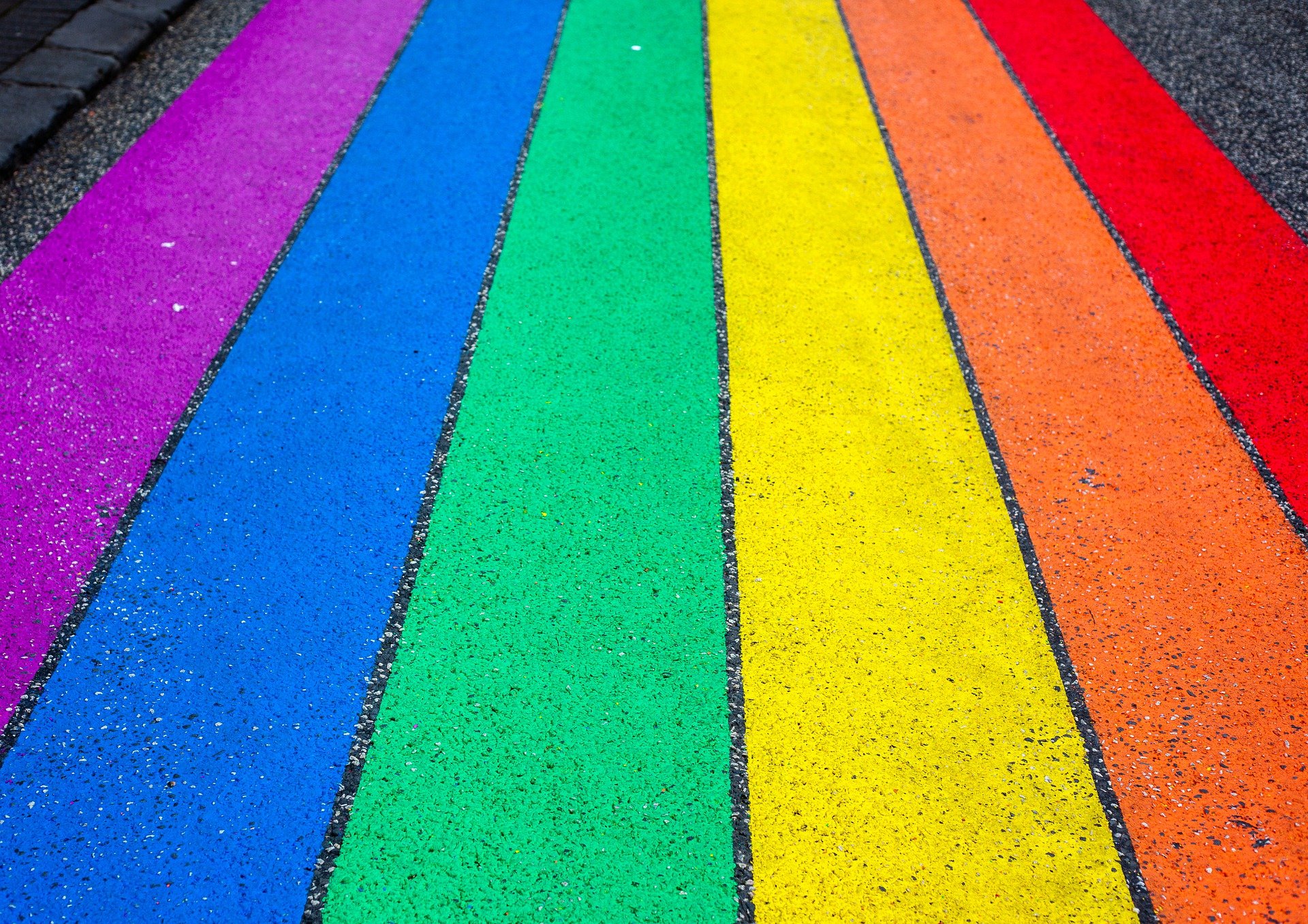 Zu einer etwas anderen Tour lädt der Pfarreirat in diesem Jahr am 1. Mai alle, die nicht nur gern unterwegs sind , sondern auch Impulse und Anregungen von der Fahrt mitnehmen möchten, herzlich ein. Ob in der Gruppe, als Familie oder mit Freunden diese Fahrrad-Wander-Autoroute hat keine weiteren Vorgaben. Die Beckumer Kapellen sind Ziel dieser Fahrt. Sowohl in der Liebfrauenkapelle, als auch in der Quirinuskapelle, in der Josefkapelle, in der Ludgeruskapelle oder in der Marienkapelle werden Sie an diesem Tag die Farben des Lebens begleiten. Jede Farbe hat ihre Bedeutung für unser Leben. Malen Sie mit den Texten und Gedanken, die in den Kapellen präsentiert werden, das Leben aus und nehmen am Quiz für die Erwachsenen teil. In bunten Farben sollten die Kinder ein Bild von einer der Kapellen gestalten und damit am Malwettbewerb teilnehmen (Abgabe mit Anschrift bis zum 08.05.2022 im Briefkasten des Pfarrbüros). Informationen über die Route und zu den einzelnen Kapellen entnehmen Sie bitte dem Plan der Beckumer Kapellenroute. Die Kapellen öffnen für Sie von 10.30 Uhr bis 17:00 Uhr. Wir wünschen eine gute Fahrt mit den Farben des Lebens.       Quiz für Erwachsene:In den Kapellen finden Sie je einen Punkt mit einem QR-Code. Bitte öffnen Sie diese mit Ihrer Handy-Kamera und speichern Sie die Texte. Am Ende der Kapellentour fügen Sie bitte die Texte in richtiger Reihenfolge zusammen und schreiben Sie den Text auf die  beigefügte Postkarte. Die Karte werfen Sie bitte mit Ihrer Adresse bis zum 08.05.22 in den Briefkasten des Pfarrbüros. Von allen richtig ausgefüllten Einsendungen werden drei Gewinner gezogen und erhalten je einen Gutschein von „be-lebt“ Beckum.Wir wünschen Ihnen einen tollen Tag auf der Kapellenroute mit den Farben des Lebens! 